BẢNG CÂN ĐỐI KẾ TOÁNBÁO CÁO KẾT QUẢ KINH DOANHBÁO CÁO LƯU CHUYỂN TIỀN TỆ – PPTTBẢN THUYẾT MINH BÁO CÁO TÀI CHÍNHQuý 4 năm 2013I. ĐẶC ĐIỂM HOẠT ĐỘNG DOANH NGHIỆP1. Hình thức sở hữu vốnCông ty Cổ phần Sông Đà Cao Cường là Công ty Cổ phần được thành lập theo Giấy chứng nhận đăng ký doanh nghiệp số 0800376530 do Sở kế hoạch và Đầu tư Tỉnh Hải Dương cấp lần đầu ngày 17 tháng 04 năm 2007. Giấy chứng nhận đăng ký doanh nghiệp thay đổi lần thứ 07 ngày 16/05/2012.Theo Giấy chứng nhận đăng ký doanh nghiệp số 0800376530 do Sở kế hoạch và Đầu tư Tỉnh Hải Dương cấp, vốn điều lệ của Công ty là 90.000.000.000VND (Chín mươi tỷ đồng).2. Ngành nghề kinh doanhSản xuất vật liệu xây dựng từ đất sét, chi tiết: Sản xuất vật liệu xây dựng. Khai thác, sản xuất, kinh doanh phụ gia dùng cho công tác bê tông và xi măng (tro bay Công ty Cổ phần Nhiệt điện Phả lại); Sản xuất mua bán than hoạt tính, than tổ ong, dầu thông, dầu tuyển, dầu diezen, dầu FO; Khai thác, chế biến khoáng sản (đá, quặng, than, cát, đất sét, cao lanh); Sản xuất và mua bán vật liệu xây dựng; Nghiên cứu, đào tạo, ứng dụng và chuyển giao công nghệ trong lĩnh vực sản xuất phụ gia dùng cho công tác bê tông, xi măng và vật liệu xây dựng; Mua bán hàng công nghệ phẩm, thực phẩm, thực phẩm chế biến đóng gói, đồ điện, điện tử, điện lạnh, máy và thiết bị văn phòng; Vận tải hàng hóa bằng ôtô và bằng tàu thủy; Xây dựng công trình: công nghiệp, giao thông, thủy lợi, dân dụng; xây dựng đường dây và trạm biến áp đến 220kv; xây dựng hệ thống cấp thoát nước dân dụng và công nghiệp; san lấp mặt bằng công trình; Mua bán vật tư, thiết bị phục vụ ngành xây dựng; Gia công cơ khí phi tiêu chuẩn và kết cấu thép trong xây dựng; Đầu tư, xây dựng, quản lý, vận hành, khai thác và kinh doanh điện của nhà máy thủy điện vừa và nhỏ; Mua bán phụ gia phục vụ sản xuất cho công tác phụ gia bê tông và xi măng; Mua bán phụ gia dùng cho bê tông và xi măng, vật liệu xây dựng.Tư vấn, thiết kế, chế tạo, chuyển giao công nghệ các dây chuyền công nghệ: xử lý môi trường, sản xuất vật liệu xây dựng.II. NIÊN ĐỘ KẾ TOÁN, ĐƠN VỊ TIỀN TỆ SỬ DỤNG TRONG KẾ TOÁNKỳ kế toán, đơn vị tiền tệ sử dụng trong kế toán Kỳ kế toán năm của Công ty bắt đầu từ ngày 01/01 và kết thúc vào ngày 31/12 hàng năm.Đơn vị tiền tệ sử dụng trong ghi chép kế toán là đồng Việt Nam (đ).III. CHUẨN MỰC VÀ CHẾ ĐỘ KẾ TOÁN ÁP DỤNG1. Chế độ kế toán áp dụngCông ty áp dụng Chế độ kế toán doanh nghiệp ban hành theo Quyết định số 15/2006/QĐ - BTC ngày 20/3/2006 của Bộ trưởng Bộ Tài chính và Thông tư số 244/2009/TT-BTC ngày 31/12/2009 của Bộ Tài chính về việc hướng dẫn sửa đổi, bổ sung chế độ kế toán Doanh nghiệp. 2. Tuyên bố về việc tuân thủ Chuẩn mực kế toán và Chế độ kế toánCông ty đã áp dụng các Chuẩn mực kế toán Việt Nam và các văn bản hướng dẫn Chuẩn mực do Nhà nước đã ban hành. Các báo cáo tài chính được lập và trình bày theo đúng mọi quy định của từng chuẩn mực, thông tư hướng dẫn thực hiện chuẩn mực và Chế độ kế toán hiện hành đang áp dụng.3. Hình thức kế toán áp dụngCông ty áp dụng hình thức kế toán trên máy vi tính: Nhật ký chung.IV. CÁC CHÍNH SÁCH KẾ TOÁN ÁP DỤNG1. Nguyên tắc ghi nhận các khoản tiền và các khoản tương đương tiềnCác nghiệp vụ kinh tế phát sinh bằng ngoại tệ được quy đổi ra đồng Việt Nam theo tỷ giá giao dịch thực tế tại thời điểm phát sinh nghiệp vụ. Tại thời điểm cuối năm các khoản mục tiền tệ có gốc ngoại tệ được quy đổi theo tỷ giá mua vào của ngân hàng thương mại nơi Công ty mở tài khoản công bố vào ngày kết thúc niên độ kế toán (Theo Thông tư 179/2012/TT-BTC ngày 24 tháng 10 năm 2012 quy định về việc ghi nhận, đánh giá, xử lý các khoản chênh lệch tỷ giá hối đoái trong doanh nghiệp);Các khoản tương đương tiền là các khoản đầu tư ngắn hạn không quá 03 tháng, có khả năng chuyển đổi dễ dàng thành tiền và không có nhiều rủi ro trong chuyển đổi thành tiền kể từ ngày mua khoản đầu tư đó tại thời điểm báo cáo.2. Nguyên tắc ghi nhận hàng tồn khoHàng tồn kho được tính theo giá gốc, trường hợp giá trị thuần có thể thực hiện được thấp hơn giá gốc thì tính theo giá trị thuần có thể thực hiện được. Giá gốc hàng tồn kho bao gồm chi phí mua, chi phí chế biến và các chi phí liên quan trực tiếp khác phát sinh để có được hàng tồn kho ở địa điểm và trạng thái hiện tại;Giá trị hàng tồn kho được xác định theo phương pháp bình quân gia quyền;Hàng tồn kho được hạch toán theo phương pháp kê khai thường xuyên; Dự phòng giảm giá hàng tồn kho được lập vào thời điểm cuối năm tài chính, là số chênh lệch giữa giá gốc của hàng tồn kho lớn hơn giá trị thuần có thể thực hiện được của chúng.3. Nguyên tắc ghi nhận và khấu hao tài sản cố địnhTài sản cố định hữu hình, tài sản cố định vô hình được ghi nhận theo giá gốc. Trong quá trình sử dụng, tài sản cố định hữu hình, tài sản cố định vô hình được ghi nhận theo nguyên giá, hao mòn luỹ kế và giá trị còn lại;Khấu hao được trích theo phương pháp đường thẳng. Thời gian khấu hao áp dụng theo Thông tư 45/2013/TT-BTC ngày 25/04/2013 của Bộ Tài chính hướng dẫn chế độ quản lý, sử dụng và trích khấu hao tài sản cố định. Thời gian khấu hao tài sản cố định được ước tính như sau:4. Nguyên tắc ghi nhận các khoản đầu tư tài chínhKhoản đầu tư vào công ty con, công ty liên kết được kế toán theo phương pháp giá gốc. Lợi nhuận thuần được chia từ công ty con, công ty liên kết phát sinh sau ngày đầu tư được ghi nhận vào Báo cáo Kết quả hoạt động kinh doanh. Các khoản được chia khác (ngoài lợi nhuận thuần) được coi là phần thu hồi các khoản đầu tư và được ghi nhận là khoản giảm trừ giá gốc đầu tư.Khoản đầu tư vào công ty liên doanh được kế toán theo phương pháp giá gốc. Khoản vốn góp liên doanh không điều chỉnh theo thay đổi của phần sở hữu của công ty trong tài sản thuần của công ty liên doanh. Báo cáo Kết quả hoạt động kinh doanh của Công ty phản ánh khoản thu nhập được chia từ lợi nhuận thuần luỹ kế của Công ty liên doanh phát sinh sau khi góp vốn liên doanh.Hoạt động liên doanh theo hình thức Hoạt động kinh doanh đồng kiểm soát và Tài sản đồng kiểm soát được Công ty áp dụng nguyên tắc kế toán chung như với các hoạt đông kinh doanh thông thường khác. Trong đó:- Công ty theo dõi riêng các khoản thu nhập, chi phí liên quan đến hoạt động liên doanh và thực hiện phân bổ cho các bên trong liên doanh theo hợp đồng liên doanh;- Công ty theo dõi riêng tài sản góp vốn liên doanh, phần vốn góp vào tài sản đồng kiểm soát và các khoản công nợ chung, công nợ riêng phát sinh từ hoạt động liên doanh.Các khoản đầu tư chứng khoán tại thời điểm báo cáo, nếu:- Có thời hạn thu hồi hoặc đáo hạn không quá 3 tháng kể từ ngày mua khoản đầu tư đó được coi là " tương đương tiền";- Có thời hạn thu hồi vốn dưới 1 năm hoặc trong 1 chu kỳ kinh doanh được phân loại là tài sản ngắn hạn;- Có thời hạn thu hồi vốn trên 1 năm hoặc hơn 1 chu kỳ kinh doanh được phân loại là tài sản dài hạn;Dự phòng giảm giá đầu tư được lập vào thời điểm cuối năm là số chênh lệch giữa giá gốc của các khoản đầu tư được hạch toán trên sổ kế toán lớn hơn giá trị thị trường của chúng tại thời điểm lập dự phòng.5. Nguyên tắc ghi nhận và vốn hoá các khoản chi phí đi vayChi phí đi vay được ghi nhận vào chi phí sản xuất, kinh doanh trong kỳ khi phát sinh, trừ chi phí đi vay liên quan trực tiếp đến việc đầu tư xây dựng hoặc sản xuất tài sản dở dang được tính vào giá trị của tài sản đó (được vốn hoá) khi có đủ các điều kiện quy định trong Chuẩn mực Kế toán Việt Nam số 16 “Chi phí đi vay”;Chi phí đi vay liên quan trực tiếp đến việc đầu tư xây dựng hoặc sản xuất tài sản dở dang được tính vào giá trị của tài sản đó (được vốn hoá), bao gồm các khoản lãi tiền vay, phân bổ các khoản chiết khấu hoặc phụ trội khi phát hành trái phiếu, các khoản chi phí phụ phát sinh liên quan tới quá trình làm thủ tục vay;6. Nguyên tắc ghi nhận và phân bổ chi phí trả trướcCác chi phí trả trước chỉ liên quan đến chi phí sản xuất kinh doanh năm tài chính hiện tại được ghi nhận là chi phí trả trước ngắn hạn và đuợc tính vào chi phí sản xuất kinh doanh trong năm tài chính;Các chi phí sau đây đã phát sinh trong năm tài chính nhưng được hạch toán vào chi phí trả trước dài hạn để phân bổ dần vào kết quả hoạt động kinh doanh trong nhiều năm:Công cụ dụng cụ xuất dùng có giá trị lớn;Chi phí sửa chữa lớn TSCĐ; Việc tính và phân bổ chi phí trả trước dài hạn vào chi phí sản xuất kinh doanh từng kỳ hạch toán được căn cứ vào tính chất, mức độ từng loại chi phí để chọn phương pháp và tiêu thức phân bổ hợp lý.  Chi phí trả trước được phân bổ dần vào chi phí sản xuất kinh doanh theo phương pháp đường thẳng.   7. Nguyên tắc ghi nhận quỹ dự phòng trợ cấp mất việc làmNăm 2013, Công ty áp dụng việc chi trả trợ cấp mất việc làm theo Thông 180/2012/TT-BTC ngày 24/10/2012 hướng dẫn xử lý tài chính về chi trợ cấp mất việc làm cho người lao động tại doanh nghiệp. Theo đó, khi phát sinh chi trợ cấp mất việc làm Công ty hạch toán khoản chi trợ cấp mất việc làm cho người lao động theo quy định tại Thông tư này vào chi phí quản lý doanh nghiệp. 8. Nguyên tắc ghi nhận vốn chủ sở hữuVốn đầu tư của chủ sở hữu được ghi nhận theo số vốn thực góp của chủ sở hữu.Thặng dư vốn cổ phần được ghi nhận theo số chênh lệch lớn hơn hoặc nhỏ hơn giữa giá thực tế phát hành và mệnh giá cổ phiếu khi phát hành cổ phiếu lần đầu, phát hành bổ sung hoặc tái phát hành cổ phiếu quỹ;Vốn khác của chủ sở hữu được ghi theo giá trị còn lại giữa giá trị hợp lý của các tài sản mà doanh nghiệp được các tổ chức, cá nhân khác tặng, biếu sau khi trừ (-) các khoản thuế phải nộp (nếu có) liên quan đến các tài sản được tặng, biếu này; và khoản bổ sung từ kết quả hoạt động kinh doanh;Cổ tức phải trả cho các cổ đông được ghi nhận là khoản phải trả trong Bảng Cân đối kế toán của Công ty sau khi có thông báo chia cổ tức của Hội đồng quản trị Công ty;Lợi nhuận sau thuế chưa phân phối là số lợi nhuận từ các hoạt động của doanh nghiệp sau khi trừ (-) các khoản điều chỉnh do áp dụng hồi tố thay đổi chính sách kế toán và điều chỉnh hồi tố sai sót trọng yếu của các năm trước.9. Nguyên tắc và phương pháp ghi nhận doanh thuDoanh thu bán hàngDoanh thu bán hàng được ghi nhận khi đồng thời thỏa mãn các điều kiện sau:- Phần lớn rủi ro và lợi ích gắn liền với quyền sở hữu sản phẩm hoặc hàng hóa đã được chuyển giao cho người mua;- Công ty không còn nắm giữ quyền quản lý hàng hóa như người sở hữu hàng hóa hoặc quyền kiểm soát hàng hóa;- Doanh thu được xác định tương đối chắc chắn;- Công ty đã thu được hoặc sẽ thu được lợi ích kinh tế từ giao dịch bán hàng;- Xác định được chi phí liên quan đến giao dịch bán hàngDoanh thu cung cấp dịch vụDoanh thu cung cấp dịch vụ được ghi nhận khi kết quả của giao dịch đó được xác định một cách đáng tin cậy. Trường hợp việc cung cấp dịch vụ liên quan đến nhiều kỳ thì doanh thu được ghi nhận trong kỳ theo kết quả phần công việc đã hoàn thành vào ngày lập Bảng Cân đối kế toán của kỳ đó. Kết quả của giao dịch cung cấp dịch vụ được xác định khi thỏa mãn các điều kiện sau:- Doanh thu được xác định tương đối chắc chắn;- Có khả năng thu được lợi ích kinh tế từ giao dịch cung cấp dịch vụ đó;- Xác định được phần công việc đã hoàn thành vào ngày lập Bảng cân đối kế toán;- Xác định được chi phí phát sinh cho giao dịch và chi phí để hoàn thành giao dịch cung cấp dịch vụ đóPhần công việc cung cấp dịch vụ đã hoàn thành được xác định theo phương pháp đánh giá công việc hoàn thành.   Doanh thu hoạt động tài chínhDoanh thu phát sinh từ tiền lãi, tiền bản quyền, cổ tức, lợi nhuận được chia và các khoản doanh thu hoạt động tài chính khác được ghi nhận khi thỏa mãn đồng thời hai (2) điều kiện sau:- Có khả năng thu được lợi ích kinh tế từ giao dịch đó;- Doanh thu được xác định tương đối chắc chắn.Cổ tức, lợi nhuận được chia được ghi nhận khi Công ty được quyền nhận cổ tức hoặc được quyền nhận lợi nhuận từ việc góp vốn.Doanh thu hợp đồng xây dựngDoanh thu hợp đồng xây dựng được ghi nhận khi kết quả thực hiện hợp đồng xây dựng được xác định một cách đáng tin cậy và được khách hàng xác nhận thì doanh thu và chi phí liên quan đến hợp đồng được ghi nhận tương ứng với phần công việc đã hoàn thành trong kỳ phản ánh trên hóa đơn đã lập.10. Nguyên tắc và phương pháp ghi nhận chi phí tài chínhCác khoản chi phí được ghi nhận vào chi phí tài chính gồm:Chi phí cho vay và đi vay vốn;Các khoản lỗ do thay đổi tỷ giá hối đoái của các nghiệp vụ phát sinh liên quan đến ngoại tệ.Các khoản trên được ghi nhận theo tổng số phát sinh trong kỳ, không bù trừ với doanh thu hoạt động tài chính.11. Nguyên tắc và phương pháp ghi nhận chi phí thuế thu nhập doanh nghiệp hiện hành, chi phí thuế thu nhập doanh nghiệp hoãn lạiThuế thu nhập doanh nghiệp thể hiện tổng giá trị của số thuế phải trả hiện tại và số thuế hoãn lại.Chi phí thuế thu nhập doanh nghiệp hiện hành được xác định trên cơ sở thu nhập chịu thuế và thuế suất thuế TNDN trong năm hiện hành.Chi phí thuế thu nhập doanh nghiệp hoãn lại được xác định trên cơ sở số chênh lệch tạm thời được khấu trừ, số chênh lệch tạm thời chịu thuế và thuế suất thuế TNDN.Theo Công văn số 2660/CV-TTHT ngày 31/12/2007 của Cục thuế tỉnh Hải Dương về việc trả lời chính sách thuế thì “Công ty Cổ phần Sông Đà 12 - Cao Cường mới được thành lập từ dự án đầu tư vào ngành nghề, lĩnh vực thuộc danh mục lĩnh vực đặc biệt ưu đãi đầu tư được miễn thuế 04 năm kể từ khi có thu nhập chịu thuế và giảm 50% số thuế phải nộp cho 9 năm tiếp theo; được áp dụng thuế suất 10% trong thời hạn 15 năm kể từ khi bắt đầu đi vào hoạt động”. Năm 2012 là năm đầu tiên Công ty được giảm 50% số thuế TNDN phải nộp.12. Công cụ tài chínhCông cụ tài chính được ghi nhận phù hợp với huớng dẫn tại Thông tư số 210/2009/TT-BTC ngày 6 tháng 11 năm 2009 của Bộ Tài chính- huớng dẫn áp dụng Chuẩn mực kế toán quốc tế về trình bày báo cáo tài chính và thuyết minh thông tin đối với công cụ tài chính.Khoản đầu tư vào công ty Cổ phần thạch cao Đình Vũ theo hợp đồng thành lập doanh nghiệp "Công ty cổ phần thạch cao Đình Vũ" số 01/HĐTLDN-GYP ngày 01/10/2010. Chỉ tiêuMã chỉ tiêuThuyết minhSố cuối kỳSố đầu nămTÀI SẢNA- TÀI SẢN NGẮN HẠN100             139.841.572.399                67.338.299.121 I. Tiền và các khoản tương đương tiền110                 4.649.301.204                  1.955.871.839 1. Tiền111V.01                 4.649.301.204                  1.955.871.839 2. Các khoản tương đương tiền112                                        -                                           -   II. Các khoản đầu tư tài chính ngắn hạn120V.02                                        -                                           -   1. Đầu tư ngắn hạn121                                        -                                           -   2. Dự phòng giảm giá đầu tư ngắn hạn129                                        -                                           -   III. Các khoản phải thu ngắn hạn130               84.926.956.286                13.112.086.588 1. Phải thu khách hàng131               83.377.626.488                11.895.872.075 2. Trả trước cho người bán132                 1.512.082.838                  1.141.052.584 3. Phải thu nội bộ ngắn hạn133                                        -                                           -   4. Phải thu theo tiến độ kế hoạch hợp đồng xây dựng134                                        -                                           -   5. Các khoản phải thu khác135V.03                     102.246.960                      140.161.929 6. Dự phòng phải thu ngắn hạn khó đòi139                     (65.000.000)                     (65.000.000)IV. Hàng tồn kho140               49.820.235.706                50.839.747.591 1. Hàng tồn kho141V.04               49.820.235.706                50.839.747.591 2. Dự phòng giảm giá hàng tồn kho149                                        -                                           -   V.Tài sản ngắn hạn khác150                     445.079.203                  1.430.593.103 1. Chi phí trả trước ngắn hạn151                       59.926.281 2. Thuế GTGT được khấu trừ152                                        -                        802.348.961 3. Thuế và các khoản khác phải thu Nhà nước154V.05                       50.604.911 4. Tài sản ngắn hạn khác158                     445.079.203                     517.712.950 B. TÀI SẢN DÀI HẠN 200             191.437.256.067              187.124.810.375 I. Các khoản phải thu dài hạn210                                        -                                           -   1. Phải thu dài hạn của khách hàng211                                        -                                           -   2. Vốn kinh doanh ở đơn vị trực thuộc212                                        -                                           -   3. Phải thu dài hạn nội bộ213V.06                                        -                                           -   4. Phải thu dài hạn khác218V.07                                        -                                           -   5. Dự phòng các khoản phải thu dài hạn khó đòi219                                        -                                           -   II.Tài sản cố định220             185.898.053.592              181.772.472.705 1. Tài sản cố định hữu hình221V.08             151.247.519.662              167.660.093.297     - Nguyên giá222             195.947.178.902              207.155.361.791     - Giá trị hao mòn lũy kế223             (44.701.659.240)             (39.495.268.494)2. Tài sản cố định thuê tài chính224V.09                                        -                                           -       - Nguyên giá225                                        -                                           -       - Giá trị hao mòn lũy kế226                                        -                                           -   3. Tài sản cố định vô hình227V.10               13.605.445.072                14.112.379.408     - Nguyên giá228               15.650.050.399                15.650.050.399     - Giá trị hao mòn lũy kế229                (2.044.605.327)                (1.537.670.991)4. Chi phí xây dựng cơ bản dở dang230V.11                 21.045.088.858                                         -   III. Bất động sản đầu tư240V.12                                        -                                           -       - Nguyên giá241                                        -                                           -       - Giá trị hao mòn lũy kế242                                        -                                           -   IV. Các khoản đầu tư tài chính dài hạn250                 2.530.000.000                  2.530.000.000 1. Đầu tư vào công ty con251                                        -                                           -   2. Đầu tư vào công ty liên kết, liên doanh252                                        -                                           -   3. Đầu tư dài hạn khác258V.13                 2.530.000.000                  2.530.000.000 4. Dự phòng giảm giá đầu tư tài chính dài hạn259V. Tài sản dài hạn khác260                 3.009.202.475                  2.822.337.670 1. Chi phí trả trước dài hạn261V.14                 3.009.202.475                  2.822.337.670 2. Tài sản thuế thu nhập hoàn lại262V.21                                        -                                           -   3. Tài sản dài hạn khác268                                        -                                           -   VI. Lợi thế thương mại269                                        -                                           -   TỔNG CỘNG TÀI SẢN270             331.278.828.466              254.463.109.496 NGUỒN VỐNA. NỢ PHẢI TRẢ300             184.440.676.184              145.196.526.040 I. Nợ ngắn hạn310               107.788.450.269                69.062.206.157 1. Vay và nợ ngắn hạn311V.15               39.941.393.923                19.917.377.141 2. Phải trả người bán312               39.118.880.120                11.221.690.980 3. Người mua trả tiền trước313               10.676.867.762                10.911.909.380 4. Thuế và các khoản phải nộp nhà nước314V.16                 3.396.320.835                          2.043.120 5. Phải trả người lao động315                 2.746.867.645                      602.460.072 6. Chi phí phải trả316V.17                                        -                                           -   7. Phải trả nội bộ317                                        -                                           -   8. Phải trả theo tiến độ kế hoạch hợp đồng xây dựng318                                        -                                           -   9. Các khoản phải trả, phải nộp ngắn hạn khác319V.18               8.565.911.966                22.489.535.446 10. Dự phòng phải trả ngắn hạn320                                        -                                           -   11. Quỹ khen thưởng phúc lợi323                 3.342.208.018                  3.917.190.018 II. Nợ dài hạn330               76.652.225.915                76.134.319.883 1. Phải trả dài hạn người bán331                                        -                                           -   2. Phải trả dài hạn nội bộ332V.19                                        -                                           -   3. Phải trả dài hạn khác333                                        -                                           -   4. Vay và nợ dài hạn334V.20               76.652.225.915                76.134.319.883 5. Thuế thu nhập hoãn lại phải trả335V.21                                        -                                           -   6. Dự phòng trợ cấp mất việc làm336                                        -                                           -   7. Dự phòng phải trả dài hạn337                                        -                                           -   8. Doanh thu chưa thực hiện338                                        -                                           -   9. Quỹ phát triển khoa học và công nghệ339                                        -                                           -   B.VỐN CHỦ SỞ HỮU400             146.838.152.282              109.266.583.456 I. Vốn chủ sở hữu410V.22             146.838.152.282              109.266.583.456 1. Vốn đầu tư của chủ sở hữu411               90.000.000.000                90.000.000.000 2. Thặng dư vốn cổ phần412                 4.913.000.000                  4.913.000.000 3. Vốn khác của chủ sở hữu413                                        -                                           -   4. Cổ phiếu quỹ414                                        -                                           -   5. Chênh lệch đánh giá lại tài sản415                                        -                                           -   6. Chênh lệch tỷ giá hối đoái416                                        -                                           -   7. Quỹ đầu tư phát triển417               18.696.464.964                18.696.464.964 8. Quỹ dự phòng tài chính418                 4.048.283.610                  4.048.283.610 9. Quỹ khác thuộc vốn chủ sở hữu419                                        -                                           -   10. Lợi nhuận sau thuế chưa phân phối420                 29.180.403.708                 (8.391.165.118)11. Nguồn vốn đầu tư XDCB421                                        -                                           -   12. Quỹ hỗ trợ sắp xếp doanh nghiệp422                                        -                                           -   II. Nguồn kinh phí và quỹ khác430                                        -                                           -   1. Nguồn kinh phí432V.23                                        -                                           -   2. Nguồn kinh phí đã hình thành TSCĐ433                                        -                                           -   C. LỢI ÍCH CỔ ĐÔNG THIỂU SỐ439                                        -                                           -   TỔNG CỘNG NGUỒN VỐN440             331.278.828.466              254.463.109.496 CÁC CHỈ TIÊU NGOÀI BẢNG1. Tài sản thuê ngoài01V.24                                        -                                           -   2. Vật tư, hàng hóa nhận giữ hộ, nhận gia công02                                        -                                           -   3. Hàng hóa nhận bán hộ, nhận ký gửi, ký cược03                                        -                                           -   4. Nợ khó đòi đã xử lý04                                        -                                           -   5. Ngoại tệ các loại05                                     304                                      304 6. Dự toán chi sự nghiệp, dự án06                                        -                                           -   Người lậpKế toán trưởng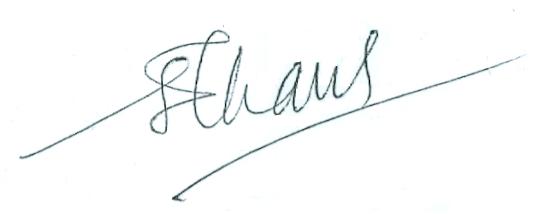 Tổng giám đốc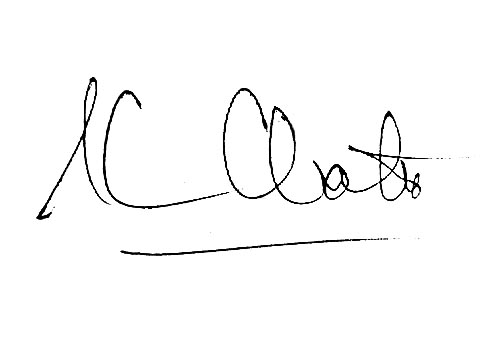 Nguyễn Thị LanPhạm Văn ThanhKiều Văn MátChỉ tiêuMã chỉ tiêuThuyết minhQuý này năm nayQuý này năm trướcSố lũy kế từ đầu năm đến cuối quý này (Năm nay)Số lũy kế từ đầu năm đến cuối quý này (Năm trước)1. Doanh thu bán hàng và cung cấp dịch vụ01VI.18               93.223.017.772                9.737.570.876              214.701.163.089                67.362.282.575 2. Các khoản giảm trừ doanh thu02VI.19                                        -                    1.442.172.366                      241.884.407 3. Doanh thu thuần về bán hàng và cung cấp dịch vụ (10 = 01 - 02)10VI.2093.223.017.772               9.737.570.876              213.258.990.723                67.120.398.168 4. Giá vốn hàng bán11VI.21               48.818.036.057                7.600.541.487                111.937.280.777                50.851.586.109 5. Lợi nhuận gộp về bán hàng và cung cấp dịch vụ(20=10-11)20               44.404.981.715                  2.137.029.389                101.321.709.946                16.268.812.059 6. Doanh thu hoạt động tài chính21VI.22                         14.756.129                        37.656.985                        38.536.172                        73.817.987 7. Chi phí tài chính22VI.23                 3.119.447.510                  2.565.620.149                  10.623.467.130                  9.800.727.964   - Trong đó: Chi phí lãi vay23                 14.565.145.392                  2.565.620.149                  38.231.972.952                  9.800.727.964 8. Chi phí bán hàng24                 1.507.731.659                  3.598.838.473                5.359.554.075                  9.778.998.934 9. Chi phí quản lý doanh nghiệp25                 1.507.731.659                  1.367.778.222                  5.359.554.075                  4.877.924.584 10. Lợi nhuận thuần từ hoạt động kinh doanh{30=20+(21-22) - (24+25)}30                 25.227.413.283                      (5.357.550.470)               47.145.251.961                 (8.115.021.436)11. Thu nhập khác31                                     32                              10.974.897                      250.000.557                              11.383.597 12. Chi phí khác32                 1.774.404.315                          283.395.990                  8.148.631.845                          287.527.279 13. Lợi nhuận khác(40=31-32)40                (1.774.404.283)                        (272.421.093)                (7.898.631.288)                        (276.143.682)14. Phần lãi lỗ trong công ty liên kết, liên doanh45                                        -                                           -                                           -                                           -   15. Tổng lợi nhuận kế toán trước thuế(50=30+40)50                 23.453.009.000                      (5.629.971.563)               39.246.620.673                 (8.391.165.118)16. Chi phí thuế TNDN hiện hành51                     1.263.712.452                      1.674.889.409 17. Chi phí thuế TNDN hoãn lại52                                        -                                           -                                           -                                           -   18. Lợi nhuận sau thuế thu nhập doanh nghiệp(60=50-51-52)60                 22.189.296.548                      (5.629.971.563)               37.571.731.264                 (8.391.165.118)18.1 Lợi nhuận sau thuế của cổ đông thiểu số61                                        -                                           -                                           -                                           -   18.2 Lợi nhuận sau thuế của cổ đông công ty mẹ62                                        -                                           -                                           -                                           -   19. Lãi cơ bản trên cổ phiếu(*)70VI.24                                     2.465                                        (626)                                 4.175                                    (932)Người lậpKế toán trưởngTổng giám đốcNguyễn Thị LanPhạm Văn ThanhKiều Văn MátChỉ tiêuMã chỉ tiêuThuyết minhLũy kế từ đầu năm đến cuối quý này(Năm nay)Lũy kế từ đầu năm đến cuối quý này(Năm trước)I. Lưu chuyển tiền từ hoạt động kinh doanh1. Tiền thu từ bán hàng, cung cấp dịch vụ và doanh thu khác01       160.873.298.974          92.185.255.323 2. Tiền chi trả cho người cung cấp hàng hóa và dịch vụ02     (129.498.152.869)        (67.424.660.192)3. Tiền chi trả cho người lao động03       (10.856.034.330)        (13.018.787.056)4. Tiền chi trả lãi vay04       (10.027.161.008)          (9.800.724.011)5. Tiền chi nộp thuế thu nhập doanh nghiệp 05             (25.489.595)             (50.604.911)6. Tiền thu khác từ hoạt động kinh doanh06            303.714.656             8.622.061.686 7. Tiền chi khác cho hoạt động kinh doanh07     (15.838.686.263)          (5.321.484.001)Lưu chuyển tiền thuần từ hoạt động kinh doanh20     (5.068.510.435)         5.191.056.838 II. Lưu chuyển tiền từ hoạt động đầu tư                                   -   1.Tiền chi để mua sắm, xây dựng TSCĐ và các tài sản dài hạn khác21       (1.796.636.364)          (2.489.526.801)2.Tiền thu từ thanh lý, nhượng bán TSCĐ và các tài sản dài hạn khác22            275.000.000 3.Tiền chi cho vay, mua các công cụ nợ của đơn vị khác23                                -   4.Tiền thu hồi cho vay, bán lại các công cụ nợ của đơn vị khác24                                -   5.Tiền chi đầu tư góp vốn vào đơn vị khác25                                -             (1.000.000.000)6.Tiền thu hồi đầu tư góp vốn vào đơn vị khác26                                -   8.070.000.000 7.Tiền thu lãi cho vay, cổ tức và lợi nhuận được chia27               38.536.172                47.496.426 Lưu chuyển tiền thuần từ hoạt động đầu tư30           (1.483.100.192)          (4.627.969.625)III. Lưu chuyển tiền từ hoạt động tài chính                                   -   1.Tiền thu từ phát hành cổ phiếu, nhận vốn góp của chủ sở hữu31                                -   2.Tiền chi trả vốn góp cho các chủ sở hữu, mua lại cổ phiếu của doanh nghiệp đã phát hành32                                -   3.Tiền vay ngắn hạn, dài hạn nhận được33       95.965.391.960 52.825.542.5724.Tiền chi trả nợ gốc vay34     (75.941.375.178)        (53.873.189.081)5.Tiền chi trả nợ thuê tài chính35                                -   6. Cổ tức, lợi nhuận đã trả cho chủ sở hữu36               (10.778.976.790)(8.667.750.000) Lưu chuyển tiền thuần từ hoạt động tài chính40       9.245.039.992         (9.715.396.509)Lưu chuyển tiền thuần trong kỳ (50 = 20+30+40)50           2.693.429.365          103.629.954Tiền và tương đương tiền đầu kỳ60         1.955.871.839             (3.953) Ảnh hưởng của thay đổi tỷ giá hối đoái quy đổi ngoại tệ61                                -                                      -   Tiền và tương đương tiền cuối kỳ (70 = 50+60+61)70         4.649.301.204             1.955.871.839 Người lậpKế toán trưởngTổng giám đốcNguyễn Thị LanPhạm Văn ThanhKiều Văn MátNhà cửa, vật kiến trúc10 - 20 nămPhương tiện vận tải  06 - 10 nămV. Thông tin bổ sung cho các khoản mục trình bày trong Bảng cân đối kế toánV. Thông tin bổ sung cho các khoản mục trình bày trong Bảng cân đối kế toánV. Thông tin bổ sung cho các khoản mục trình bày trong Bảng cân đối kế toán  01. TiềnCuối nămĐầu năm      - Tiền mặt930.004.000668.712.000      - Tiền gửi ngân hàng3.719.297.2041.287.159.839                             Cộng:4.649.304.2041.955.871.839 02. Các khoản phải thu ngắn hạnCuối nămĐầu năm      - Phải trả khác      - Phải thu khác102.246.960140.161.929                             Cộng:102.246.960140.161.929 03. Phải thu của khách hàngCuối nămĐầu năm      - Chi tiết tại phụ lục số 01                             Cộng:00 04. Hàng tồn khoCuối nămĐầu năm      - Hàng mua đang đi đường      - Nguyên liệu, vật liệu14.496.251.5055.911.510.336      - Công cụ, dụng cụ139.423.742121.040.527      - Chi phí SX, KD dở dang21.087.361.57412.632.657.590      - Thành phẩm13.829.470.06232.065.875.140      - Hàng gửi đi bán267.728.823108.663.998                             Cộng giá gốc hàng tồn kho:49.820.235.70650.839.747.591 05. Thuế và các khoản phải thu nhà nướcCuối nămĐầu nămThuế TNDNCác khoản khác phải thu Nhà nướcCộng: 06. Tài sản ngắn hạn khácCuối nămĐầu nămTạm ứng445.079.203517.712.950Cộng:447.079.203517.712.95007. Tăng, giảm tài sản cố định hữu hình 07. Tăng, giảm tài sản cố định hữu hình 07. Tăng, giảm tài sản cố định hữu hình 07. Tăng, giảm tài sản cố định hữu hình 07. Tăng, giảm tài sản cố định hữu hình 07. Tăng, giảm tài sản cố định hữu hình 07. Tăng, giảm tài sản cố định hữu hình 07. Tăng, giảm tài sản cố định hữu hình 07. Tăng, giảm tài sản cố định hữu hình Khoản mụcKhoản mụcNhà cửa vật kiến trúcMáy móc thiết bịMáy móc thiết bịPhương tiện vận tảiPhương tiện vận tảiThiết bị DC cụ quản lýTổngTổngI. Nguyên giá TSCĐ hữu hìnhI. Nguyên giá TSCĐ hữu hình00000000Số dư đầu nămSố dư đầu năm60.363.178.554138.204.647.791138.204.647.7918.401.686.8378.401.686.837185.848.609207.155.361.791207.155.361.791Mua trong nămMua trong năm1.766.636.364 1.766.636.364 30.000.000 1.796.636.364  1.796.636.364  Đầu tư XDCB hoàn thànhĐầu tư XDCB hoàn thành00000000Tăng khácTăng khác00000000 Thanh lý nhượng bán Thanh lý nhượng bán(5.016.181.882)(7.718.698.308)(7.718.698.308)000(12.734.880.190) (12.734.880.190)  Giảm khác Giảm khác(55.181.818) (55.181.818) (26.908.636)(26.908.636)(185.848.609)(267.939.063) (267.939.063) Số dư cuối nămSố dư cuối năm55.346.996.672131.441.244.775131.441.244.7758.374.778.2018.374.778.20130.000.000195.949.178.902195.949.178.902II. Giá trị hao mòn luỹ kếII. Giá trị hao mòn luỹ kế00000000Số dư đầu nămSố dư đầu năm8.418.069.64827.407.385.72527.407.385.7253.497.767.3763.497.767.376172.045.74539.495.268.49439.495.268.494Khấu hao trong nămKhấu hao trong năm3.288.962.05210.161.550.53610.161.550.5361.069.469.1431.069.469.14312.680.38714.532.662.11814.532.662.118Tăng khácTăng khác00000Thanh lý nhượng bánThanh lý nhượng bán (2.591.693.992)(6.527.247.215) (6.527.247.215) (24.666.246) (24.666.246) (182.663.919) (9.326.271.372)(9.326.271.372) Giảm khác Giảm khác0000000Số dư cuối nămSố dư cuối năm9.115.337.70831.041.689.04631.041.689.0464.542.570.2734.542.570.2732.062.21344.701.659.24044.701.659.240III. Giá trị còn lại của TSCĐHHIII. Giá trị còn lại của TSCĐHH00000Tại ngày Đầu nămTại ngày Đầu năm51.091.517.256110.797.262.066110.797.262.0664.903.919.4614.903.919.46113.802.864167.660.093.297167.660.093.297 Tại ngày cuối năm Tại ngày cuối năm46.231.658.964101.155.714.983101.155.714.9833.832.207.9283.832.207.92827.937.787151.247.519.662151.247.519.66208. Tăng, giảm tài sản cố định vô hình:08. Tăng, giảm tài sản cố định vô hình:08. Tăng, giảm tài sản cố định vô hình:08. Tăng, giảm tài sản cố định vô hình:08. Tăng, giảm tài sản cố định vô hình:08. Tăng, giảm tài sản cố định vô hình:08. Tăng, giảm tài sản cố định vô hình:08. Tăng, giảm tài sản cố định vô hình:08. Tăng, giảm tài sản cố định vô hình:08. Tăng, giảm tài sản cố định vô hình:Khoản mụcQuyền sử dụng đấtQuyền sử dụng đấtQuyền phát hànhBản quyền, bằng sáng chếBản quyền, bằng sáng chếTSCĐ vô hình khácTSCĐ vô hình khácTổngTổngI. Nguyên giá TSCĐ vô hình000000Số dư đầu năm6.734.031.8526.734.031.8528.916.018.5478.916.018.54715.650.050.39915.650.050.399 Mua trong năm0000Tăng khác000000Thanh lý nhượng bán000000 Giảm khác000000Số dư cuối năm6.734.031.8526.734.031.8520008.916.018.5478.916.018.54715.650.050.39915.650.050.399II/ Giá trị hao mòn luỹ kế000000Số dư đầu năm334.713.914334.713.9140001.202.957.0771.202.957.0771.537.670.9911.537.670.991 Khấu hao trong năm164.680.632164.680.632342.253.704342.253.704506.934.336506.934.336Tăng khác000000 Thanh lý nhượng bán000000Giảm khác000000Số dư cuối năm499.394.546499.394.5460001.545.210.7811.545.210.7812.044.605.3272.044.605.327III. Giá trị còn lại của TSCĐVH000000 Tại ngày Đầu năm6.734.031.8526.734.031.8520008.916.018.5478.916.018.54715.650.050.39915.650.050.399Tại ngày cuối năm6.234.637.3066.234.637.3060007.370.807.7667.370.807.76613.605.445.07213.605.445.07209. Chi phí xây dựng cơ bản dở dangCuối nămĐầu năm      - Tổng số chi phí XDCB dở dang21.045.088.8580Sửa chữa NM tro bayXD xưởng SX tro bay tại NM gạch:21.045.088.85810. Các khoản đầu tư tài chính dài hạnCuối nămCuối nămĐầu nămĐầu năm-Công ty CP thạch cao Đình VũSố lượngGiá trịSố lượngGiá trị              253.000                  2.530.000.000                253.000      2.530.000.000 Cộng:            253.000              2.530.000.000               253.000    2.530.000.000 11. Chi phí trả trước dài hạnCuối nămĐầu năm    - Công cụ đã xuất dùng chờ phân bổ524.637.152200.034.333    - Tiền thuê đất2.484.565.3232.622.303.337    - Chi phí nghiên cứu có giá trị lớn    - Chi phí cho giai đoạn triển khai không đủ tiêu chuẩn ghi nhận là TSCĐ vô hình    - Chi phí cho giai đoạn triển khai không đủ tiêu chuẩn ghi nhận là TSCĐ vô hình    - Chi phí cho giai đoạn triển khai không đủ tiêu chuẩn ghi nhận là TSCĐ vô hình    - ......                Cộng3.009.202.4752.822.337.67012. Vay và nợ ngắn hạnCuối nămĐầu năm    - Vay ngắn hạn39.941.393.92313.835.470.424    + Ngân hàng ngoại thương39.941.393.92311.835.470.424    + Quỹ tín dụng NDPL2.000.000.000    - Vay dài hạn đến hạn trả6.081.906.717                Cộng39.941.393.92319.917.377.14113. Người mua trả tiền trướcCuối nămĐầu nămChi tiết tại phụ lục số 0214. Thuế và các khoản phải nộp nhà nướcCuối nămĐầu năm    - Thuế giá trị gia tăng1.784.682.935    - Thuế tiêu thụ đặc biệt    - Thuế xuất, nhập khẩu    - Thuế thu nhập doanh nghiệp1.602.148.020    - Thuế thu nhập cá nhân9.489.8802.043.120    - Thuế tài nguyên    - Thuế nhà đất và tiền thuê đất    - Các loại thuế khác    - Các khoản phí, lệ phí và các khoản phải nộp khác                 Cộng3.396.320.8352.043.12015. Các khoản phải trả, phải nộp ngắn hạn khácCuối nămĐầu năm    - Tài sản thừa chờ giải quyết    - Kinh phí công đoàn350.219.755246.978.190    - Bảo hiểm xã hội16.752.807         566.206.120     - Bảo hiểm y tế         108.990.657     - Bảo hiểm thất nghiệp           48.220.810     - Phải trả về cổ phần hoá    - Phải trả phải nộp khác2.660.705.7945.201.929.269    - Phải trả cổ tức5.538.233.61016.317.210.400    - Góp vốn vào Công ty con                  Cộng19.464.782.81922.489.535.44616. Vay và nợ dài hạnCuối nămĐầu năm   a. Vay dài hạn    - Vay ngân hàng69.672.225.91569.154.319.883    - Vay tổ chức khác6.980.000.0006.980.000.000   b. Nợ dài hạn    - Thuê tài chính    - Nợ dài hạn khác                 Cộng76.652.225.91576.134.319.88317. Vốn chủ sở hữu   a. Bảng đối chiếu biến động của vốn chủ sở hữu    a. Bảng đối chiếu biến động của vốn chủ sở hữu    a. Bảng đối chiếu biến động của vốn chủ sở hữu    a. Bảng đối chiếu biến động của vốn chủ sở hữu    a. Bảng đối chiếu biến động của vốn chủ sở hữu    a. Bảng đối chiếu biến động của vốn chủ sở hữu    a. Bảng đối chiếu biến động của vốn chủ sở hữu    a. Bảng đối chiếu biến động của vốn chủ sở hữu    a. Bảng đối chiếu biến động của vốn chủ sở hữu    a. Bảng đối chiếu biến động của vốn chủ sở hữu    a. Bảng đối chiếu biến động của vốn chủ sở hữu    a. Bảng đối chiếu biến động của vốn chủ sở hữu Chỉ tiêuVốn đầu tư của chủ sở hữuThặng dư vốn cổ phầnThặng dư vốn cổ phầnQuỹ đầu tư 
phát triểnQuỹ đầu tư 
phát triểnQuỹ dự phòng 
tài chínhQuỹ dự phòng 
tài chínhLợi nhuận sau thuế chưa phân phốiLợi nhuận sau thuế chưa phân phốiCộngCộngA12233445577Số dư đầu năm trước90.000.000.0004.913.000.0004.913.000.00017.925.073.34617.925.073.3463.767.970.6103.767.970.6105.606.268.618 5.606.268.618 122.212.312.574 122.212.312.574  Tăng vốn trong năm trước00 Lãi trong năm trước(8.391.165.118)(8.391.165.118)(8.391.165.118)(8.391.165.118)Phân phối quỹ771.391.618771.391.618280.313.000280.313.000(1.556.268.618)(1.556.268.618)(504.564.000)(504.564.000) Tăng khác00Giảm vốn trong năm trước00Lỗ trong năm trước00Giảm khác00 Chia cổ tức(4.050.000.000)(4.050.000.000)(4.050.000.000)(4.050.000.000)Số dư cuối năm trước - Số dư đầu năm nay90.000.000.0004.913.000.0004.913.000.00018.696.464.96418.696.464.9644.048.283.6104.048.283.610(8.391.165.118)(8.391.165.118)109.266.583.456 109.266.583.456 Tăng vốn trong năm nay00Lãi trong năm nay37.571.731.26437.571.731.26437.571.731.26437.571.731.264 Phân phối quỹ00 Tăng khác00 Giảm vốn trong năm nay00Lỗ trong năm nay00 Giảm khác00Chia cổ tức00Số dư cuối năm nay90.000.000.0004.913.000.0004.913.000.00018.696.464.96418.696.464.9644.048.283.6104.048.283.61029.180.403.70829.180.403.708146.838.152.282 146.838.152.282    b. Chi tiết vốn đầu tư của chủ sở hữu   b. Chi tiết vốn đầu tư của chủ sở hữu   b. Chi tiết vốn đầu tư của chủ sở hữuCuối nămCuối nămĐầu nămĐầu nămVNĐVNĐ%%VNĐVNĐ%%'-Công ty Cổ phần Sông Đà 12'-Công ty Cổ phần Sông Đà 12'-Công ty Cổ phần Sông Đà 12     3.000.000.000      3.000.000.000  3,33 3,33      5.345.000.000       5.345.000.000 5,945,94'-Công ty Cổ phần Công nghiệp Dịch vụ Cao Cường'-Công ty Cổ phần Công nghiệp Dịch vụ Cao Cường'-Công ty Cổ phần Công nghiệp Dịch vụ Cao Cường   13.300.000.000    13.300.000.000 14,7814,78     13.300.000.000      13.300.000.000 14,7814,78Vốn góp các cổ đông khácVốn góp các cổ đông khácVốn góp các cổ đông khác   73.700.000.000    73.700.000.000 81,8981,89     62.455.000.000      62.455.000.000 69,3969,39    - ........    - ........    - ........                       -                          -                        Cộng                     Cộng                     Cộng90.000.000.00090.000.000.00010010090.000.000.00090.000.000.000100100   c. Các giao dịch về vốn với các chủ sở hữu và phân phối cổ tức, chia lợi nhuận   c. Các giao dịch về vốn với các chủ sở hữu và phân phối cổ tức, chia lợi nhuận   c. Các giao dịch về vốn với các chủ sở hữu và phân phối cổ tức, chia lợi nhuận    - Vốn đầu tư của chủ sở hữuNăm nayNăm trước    + Vốn góp đầu năm90.000.000.00090.000.000.000    + Vốn góp tăng trong năm    + Vốn góp giảm trong năm    + Vốn góp cuối năm90.000.000.00090.000.000.000   đ. Cổ phiếuCuối nămĐầu năm    - Số lượng cổ phiếu đăng ký phát hành    - Số lượng cổ phiếu đã bán ra công chúng     + Cổ phiếu phổ thông     + Cổ phiếu ưu đãi    - Số lượng cổ phiếu được mua lại     + Cổ phiếu phổ thông     + Cổ phiếu ưu đãi    - Số lượng cổ phiếu đang lưu hành9.000.0009.000.000     + Cổ phiếu phổ thông9.000.0009.000.000     + Cổ phiếu ưu đãi * Mệnh giá cổ phiếu đang lưu hành ..................10.000Đ/CP10.000Đ/CPVI. Thông tin bổ sung cho các khoản mục cho các khoản mục trình bày trong Báo cáo kết quả hoạt độngVI. Thông tin bổ sung cho các khoản mục cho các khoản mục trình bày trong Báo cáo kết quả hoạt độngVI. Thông tin bổ sung cho các khoản mục cho các khoản mục trình bày trong Báo cáo kết quả hoạt độngVI. Thông tin bổ sung cho các khoản mục cho các khoản mục trình bày trong Báo cáo kết quả hoạt động18. Tổng doanh thu bán hàng và cung cấp dịch vụ (Mã số 01)Năm nayNăm trước    - Doanh thu bán hàng214.701.163.08967.362.282.575    - Doanh thu cung cấp dịch vụ    - Doanh thu hợp đồng xây dựng                  Cộng214.701.163.08967.362.282.57519. Các khoản giảm trừ doanh thu (Mã số 02)Năm nayNăm trước  Trong đó    - Chiết khấu thương mại241.884.407    - Giảm giá hàng bán1.442.172.366    - Thuế GTGT phải nộp (PP trực tiếp)    - Thuế tiêu thụ đặc biệt    - Thuế xuất khẩu                  Cộng1.442.172.366241.884.40720. Doanh thu thuần về bán hàng vầ cung cấp dịch vụ (Mã số 10)Năm nayNăm trước    - Doanh thu thuần về bán hàng213.258.990.72350.851.586.109    - Doanh thu thuần về cung cấp dịch vụ213.258.990.72350.851.586.10921. Giá vốn hàng bán (Mã số 11)Năm nayNăm trước    - Giá vốn của hàng hoá đã bán111.937.280.77750.851.586.109    - Giá vốn của thành phẩm đã bán    - Giá vốn của dịch vụ đã cung cấp    - Giá trị còn lại, chi phí nhượng bán, thanh lý của BĐS đầu tư đã bán    - Giá trị còn lại, chi phí nhượng bán, thanh lý của BĐS đầu tư đã bán    - Chi phí kinh doanh Bất động sản đầu tư    - Hao hụt, mất mát hàng tồn kho    - Các khoản chi phí vượt mức bình thường    - Dự phòng giảm giá hàng tồn kho                   Cộng111.937.280.77750.851.586.10922. Doanh thu hoạt động tài chính (Mã số 21)Năm nayNăm trước    - Lãi tiền gửi, tiền cho vay38.536.17273.817.987    - Lãi đầu tư trái phiếu, kỳ phiếu, tín phiếu    - Cổ tức, lợi nhuận được chia0    - Lãi bán ngoại tệ    - Lãi chênh lệch tỷ giá đã thực hiện    - Lãi chênh lệch tỷ giá chưa thực hiện    - Lãi bán hàng trả chậm    - Doanh thu hoạt động tài chính khác                  Cộng38.536.17273.817.98723. Chi phí tài chính (Mã số 22)Năm nayNăm trước    - Lãi tiền vay10.623.467.1309.800.727.964    - Chiết khấu thanh toán, lãi bán hàng trả chậm    - Lỗ do thanh lý các khoản đầu tư ngắn hạn, dài hạn    - Lỗ bán ngoại tệ    - Lỗ chênh lệch tỷ giá đã thực hiện    - Lỗ chênh lệch tỷ giá chưa thực hiện    - Dự phòng giảm giá các khoản đầu tư ngắn hạn, dài hạn    - Dự phòng giảm giá các khoản đầu tư ngắn hạn, dài hạn    - Chi phí tài chính khác                 Cộng10.623.467.1309.800.727.96424. Thu nhập khácNăm nayNăm trướcThanh lý tài sản cố định250.000.000Thu nhập khác55711.383.597                  Cộng250.000.55711.383.59725. Chi phí khácNăm nayNăm trướcChi phí khác8.148.631.845287.527.279Phạt hành chínhKhấu hao TSCĐ không dùng cho HĐSXKDGiá trị còn lại của TSCĐ thanh lý                 Cộng8.148.631.845287.527.27926. Lãi cơ bản trên cổ phiếuNăm nayNăm trướcLợi nhuận kế toán sau thuế thu nhập doanh nghiệp37.571.731.264(8.391.165.118) - Các khoản điều chỉnh tăng hoặc giảm lợi nhuận kế toán để xác định lợi nhuận hoặc lỗ phân bổ cho cổ đông sở hữu cổ phiếu phổ thông. - Các khoản điều chỉnh tăng hoặc giảm lợi nhuận kế toán để xác định lợi nhuận hoặc lỗ phân bổ cho cổ đông sở hữu cổ phiếu phổ thông. - Các khoản điều chỉnh tăng hoặc giảm lợi nhuận kế toán để xác định lợi nhuận hoặc lỗ phân bổ cho cổ đông sở hữu cổ phiếu phổ thông. - Các khoản điều chỉnh tăng hoặc giảm lợi nhuận kế toán để xác định lợi nhuận hoặc lỗ phân bổ cho cổ đông sở hữu cổ phiếu phổ thông. - Lợi nhuận hoặc lỗ phân bổ cho cổ đông sở hữu cổ phiếu phổ thông37.571.731.264(8.391.165.118) - Cổ phiếu phổ thông đang lưu hành bình quân9.000.0009.000.000- Lãi cơ bản trên cổ phiếu4.175(932)Phụ lục số 01: Phải thu của khách hàngPhụ lục số 01: Phải thu của khách hàngTTKhách hàngSố cuối nămSố cuối nămTTKhách hàngSố đầi nămSố cuối năm1    Công ty TNHH XD Thắng Lợi Đông Triều                     248.684.997             469.331.637 2    CTy CP Thương mại & Dịch vụ Tiến Linh                       36.145.650             387831600 3    Công ty cổ phần Vạn Thiên An                  3.918.653.007         2.527.053.927 4Công ty cổ phần Xây dựng 47537.792.7505    Công ty CP XD và TM Kim Nguyên                     645.644.828             816.237.777 6    Công ty cổ phần Sông Đà 5                  4.089.207.662         5.602.297.015 7    Công ty CP đầu tư và thương mại dầu khí Sông Đà      49.392.127.930 8    Công ty CP Sông Đà 12        21.826.593.509 9    Các khách hàng khác2.957.535.931        1.818.360.343 Tổng cộng11.895.872.075            83.377.626.488Phụ lục số 02: Khách hàng trả tiền trướcPhụ lục số 02: Khách hàng trả tiền trướcTTKhách hàngSố cuối nămSố cuối nămTTKhách hàngSố đầi nămSố cuối năm1Công ty cổ phần Thạch Cao Đình Vũ          10.669.429.600                      10.669.429.600 2Các khách hàng khác                242.479.780 7.438.162Tổng cộng10.911.909.380 10.676.867.762Người lậpKế toán trưởngTổng giám đốcNguyễn Thị LanPhạm Văn ThanhKiều Văn Mát